INDICAÇÃO Nº 6646/2017Indica ao Poder Executivo Municipal a troca de lâmpada na Rua Angélica Tremacoldi, Residencial Furlan.Excelentíssimo Senhor Prefeito Municipal, Nos termos do Art. 108 do Regimento Interno desta Casa de Leis, dirijo-me a Vossa Excelência para indicar que, por intermédio do Setor competente, promova a troca de lâmpada na Rua Angélica Tremacoldi, Residencial Furlan.Justificativa:Este vereador foi procurado pelo senhor Adailton Oliveira dos Santos reclamando que a lâmpadas do poste no referido endereço está queimada há mais de um mês, e que a escuridão causando insegurança aos munícipes, principalmente de alunos que chegam da faculdade altas horas, inclusive o filho dele.  Plenário “Dr. Tancredo Neves”, em 18 de agosto de 2.017.Carlos Fontes-vereador-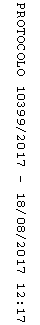 